All. 1FAC-SIMILE - AUTODICHIARAZIONE DA TRASMETTERE IN CASO DI NON RAGGIUNGIMENTO DI UNO O DUE PARAMETRI AZIENDALI PER L’EROGAZIONE EVR (ACCORDO 13/03/2024) Carta intestata impresaSpett.le  cmtlavoro@legalmail.it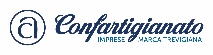 EDILCASSA VENETO 							              		noevr@edilcassaveneto.it       Elemento Variabile della Retribuzione (EVR): Autodichiarazione di non raggiungimento dei parametri aziendali Ai sensi e per gli effetti dell’art. 15 e 42 del vigente CCNL 04/05/2022 e dell’art. 18 del CCRL per i dipendenti delle imprese edili ed affini, la sottoscritta ………………………….…….., P.IVA ………………………….. dichiara il non raggiungimento del seguente/seguenti parametri in relazione al periodo preso a riferimento per l’erogazione nel periodo dal 1.10.2022 al 30.09.2023  dell’EVR dovuto per l’anno 2023. ore di lavoro ordinarie denunciate in Edilcassa Veneto nell’anno edile 2023 rispetto a quelle denunciate nell’anno edile 2022 sono risultate inferiori -parametro non raggiunto/negativo;volume d’affari IVA, come rilevabile dalle dichiarazioni annuali IVA inviate per via telematica all’Agenzia dell’Entrate, registrato per l’anno di imposta 2023 rispetto a quello registrato per l’anno di imposta 2022 è risultato inferiore – parametro non raggiunto/negativo;e, di conseguenza, dichiara che nell’anno di erogazione 1.4.2024 al 31.3.2025   procederà all’erogazione dell’EVR definito a livello territoriale nella misura ridotta del 50%                            (nel caso uno solo dei parametri non sia stato raggiunto)Non procederà all’erogazione dell’EVR (nel caso entrambi i parametri non siano stati raggiunti)Allegati:dichiarazione iva 2023 per l’anno imposta 2022dichiarazione iva 2024 per l’anno imposta 2023A diposizione per eventuali chiarimenti o integrazioniDistinti salutiNB. il presente allegato andrà inviato entro il 15.04.2024Luogo e dataTimbro e firma del legale rappresentante